社會工作局培訓課程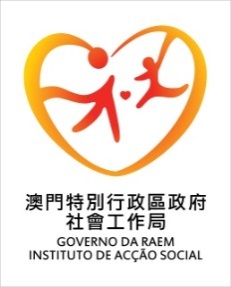 【完】課程名稱：保護兒童基本訓練課程(第二場)課程編號：IAS/DEP/NGO022/2018課程目的：讓本澳相關專業人員在識別、評估、介入家暴兒童個案的基本知識及處理技巧方面得以提升，促使彼此在處理懷疑家暴兒童個案上能凝聚共識，以達至良好的協作效果。課程內容：有關保護受家暴傷害兒童的法例及處理程序；認識家暴兒童個案及其家庭；認識性侵犯兒童者；如何以醫學角度識別受家暴傷害兒童--身體徵象/醫療檢查；識別受家暴傷害的兒童—行為、情緒及環境徵象；預防及處理家暴兒童個案的策略；多專業協作處理懷疑家暴兒童個案；協助受傷害的兒童及其家人。對　　象：本澳負責處理家暴個案的不同專業人員（包括社工、心理輔導員、醫護人員、警務人員、教育工作者等）名　　額：約500至550人舉行日期：2018年12月4日及11日（兩天課程共四節課）時　　間：09:30-13:00；14:30-17:30總 課 時：13小時講者：社工局人員，本澳衛生局兒科黃鳳欣醫生，來自香港的周寶玲女士、徐佩宏博士、張林淑儀女士及許慧娜女士上課地點：澳門白朗古將軍大馬路646號澳門街坊會聯合總會大樓六樓禮堂授課語言：廣東話證　　書：學員需出席不少於三節課，可獲由本局發出之證書報名方法：-	社工局員工透過內聯網報名(員工於報名前應先獲得直屬主管同意)-	公共部門填妥報名表以公函回覆並傳真至2835 5279予本局專業發展及計劃處；-	醫療機構填妥報名表傳真至2835 5279予本局專業發展及計劃處；-	民間社會服務機構員工填妥報名表交社工局社區協作處。截止報名日期:2018年11月14日(星期三)*備註:本局曾於2017年5月及2018年3月開辦此項課程